Career ObjectiveTo join an organization that provides me an opportunity to utilize my talents and an environment to enhance my technical and interpersonal skills. Escalating the growth ladder, contributing, working actively in a dynamic organization.Academic Qualifications:-Bachelor of Technology (B.Tech) in ‘ELECTRONICS AND INSTRUMENTATION’ from Maharana Institute of Technology and Sciences, “U.P.T.U. University” Lucknow Uttar Pradesh in July 2012 with an aggregate of 71.1%.Working Experience:-Anax Automation – Industrial Automation Training, Noida, , from August 2012 to Jan 2013.   Position: TRAINEE Key Responsibilities: The training basically covered practical knowledge on the following      modules and making projects related to these:-PLCs:  ALLEN BRADLEY, SIEMENS, MITSUBISHI, DELTA:-Basic Ladder & Logic Development.PLC Wiring & Troubleshooting.Sourcing & sinking concept.Practical Knowledge of Basic programming instructionsSCADA:  WONDERWARE’S INTOUCH:-Application Development.Communication with PLCCommunication with ExcelPROCESS INSTRUMENTATION:-Practical knowledge of RTDs PT 100, Thermocouples, Level Sensors, Flow sensors, Pressure sensors, Inductive / capacitive Proximity Sensors (PNP or NPN Type), Photo electric sensors, Relays, Contactors, Thermal overload relays.MOTORS CONTROL CIRCUITS & PANEL:-Induction Motors. DOL Starters, Reversing starters,  interlocking  circuits & control diagramsStar Delta Starters control diagramsBasic knowledge of panel design: contactor sizing, load calculation, busbar sizing, panel protections etc.VARIABLE : ALLEN BRADLEY:-Variable Frequency drives, its V/F control.Energy saving concepts.Interface with sensors & PLC.Parameter programming.Project Undertaken:-Project Name	    : OBJECT DETECTING LINE FOLLOWER ROBOTObjective	    :  To sense a line and maneuver the robot to stay on course while 			       correcting the wrong moves constantly, using feedback mechanism                                and to detect object and send a signal.                                             Technology	    :  C programmingTools Used	    :  Microcontroller AT89S52,sensor circuitResponsibilities   :  Designing and Coding.Skills:-Language                      : BASIC, basic knowledge of CInterests                        : INSTRUMENTATION, SEMICONDUCTORS, PLC,SCADA,                                   Operating Systems       : MS DOS,Windows98,2000,XPStrong Communication skills in English, Urdu & Hindi. Leadership qualities and confidant team player. Challenge oriented young professional. Extracurricular Activities & Achievements:-Organized and co-ordinate a technical and non-technical event “UDAY’11”. Played as the Captain of M.I.T.S, Lucknow Cricket team. Obtained NCC “A” certificate.Personal Dossier:-Date of Birth:  30th April 1990.Visa Status  :   Visit Visa References: - : To be provided on request.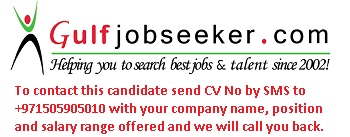 Gulfjobseeker.com CV No: 971424